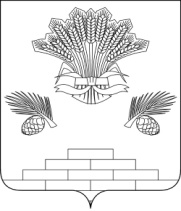 АДМИНИСТРАЦИЯ ЯШКИНСКОГО МУНИЦИПАЛЬНОГО РАЙОНАПОСТАНОВЛЕНИЕот «26» ноября 2018 г. № 662-п                                                                пгт ЯшкиноО предварительном согласовании предоставления земельного участкаРассмотрев заявление Леконцевой Ольги Николаевны о предварительном согласовании предоставления земельного участка в аренду от 18.10.2018 г., руководствуясь статьями 39.6, 39.14, 39.15, 39.18 Земельного кодекса Российской Федерации, Уставом Яшкинского муниципального образования, администрация Яшкинского муниципального района постановляет:1. Предварительно согласовать Леконцевой Ольге Николаевне, 21.10.1997 г.р., (паспорт 3217 № 862992, выдан 15.11.2017 г. Отделом УФМС России по Кемеровской области в пгт. Яшкино,  зарегистрирована по адресу: Кемеровская область, Яшкинский район, с. Поломошное,  ул. Базарная, д. 18) земельный участок в кадастровом квартале 42:19:0201002, площадью 1900 кв.м., из категории земель «земли населенных пунктов», расположенного по адресу: Кемеровская область, Яшкинский район, с. Поломошное, ул. Советская, 21 «а», с видом разрешенного использования: для ведения личного подсобного хозяйства.2. Рекомендовать Леконцевой Ольге Николаевне, обеспечить проведение работ по формированию участка в соответствии со схемой расположения земельного участка и постановке его на кадастровый учет в порядке, установленном Федеральным законом от 24.07.2007 № 221-ФЗ «О кадастровой деятельности».3. Срок действия настоящего постановления о предварительном согласовании предоставления земельного участка составляет 2 (два) года со дня его подписания.4. Контроль за исполнением настоящего постановления возложить на первого заместителя главы Яшкинского муниципального района А.Е. Дружинкина.5. Настоящее постановление вступает в силу с момента его подписания.И.п. главы Яшкинского муниципального района                                                           А.Е. Дружинкин  